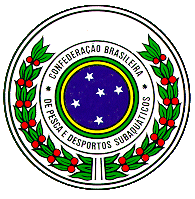 CONFEDERAÇÃO BRASILEIRA DE PESCA E DESPORTOS SUBÁQUATICOS
Sede Própria: Cândido Gaffrée, 174 - Térreo 
CEP.22291-080 - Rio de Janeiro - RJ - BRASIL
Filiado a: CMAS - CIPS    Vinculada ao COMITÊ OLÍMPICO BRASILEIRO
 ENTIDADE FEDERAL DE DIREÇÃO DA PESCA E DO MERGULHO AMADORES NO BRASIL 

REQUERIMENTO  DE ALVARÁ ANUAL  DE  CURSO / ESCOLA / OPERADORACONFEDERAÇÃO BRASILEIRA DE PESCA E DESPORTOS SUBÁQUATICOS
Sede Própria: Cândido Gaffrée, 174 - Térreo 
CEP.22291-080 - Rio de Janeiro - RJ - BRASIL
Filiado a: CMAS - CIPS    Vinculada ao COMITÊ OLÍMPICO BRASILEIRO
 ENTIDADE FEDERAL DE DIREÇÃO DA PESCA E DO MERGULHO AMADORES NO BRASIL 

REQUERIMENTO  DE ALVARÁ ANUAL  DE  CURSO / ESCOLA / OPERADORADECLARAÇÃODeclaramos estar de acordo com os Princípios Normativos que regem o vínculo de parceria com a CBPDS(DDI nº 21 , on-line no site da Confederação), para fins de apoio ao desenvolvimento em segurança do mergulho amador brasileiro. A presente parceria se ajustará e acompanhará a brevetação que a CBPDS decida adotar à seu critério de conveniência. Anexamos ao presente requerimento quando para alvará inicial ou havendo alteração uma cópia do CNPJ e Contrato Social consolidado e atualizado. TAXA ANEXA: R$250,00DECLARAÇÃODeclaramos estar de acordo com os Princípios Normativos que regem o vínculo de parceria com a CBPDS(DDI nº 21 , on-line no site da Confederação), para fins de apoio ao desenvolvimento em segurança do mergulho amador brasileiro. A presente parceria se ajustará e acompanhará a brevetação que a CBPDS decida adotar à seu critério de conveniência. Anexamos ao presente requerimento quando para alvará inicial ou havendo alteração uma cópia do CNPJ e Contrato Social consolidado e atualizado. TAXA ANEXA: R$250,00DECLARAÇÃODeclaramos estar de acordo com os Princípios Normativos que regem o vínculo de parceria com a CBPDS(DDI nº 21 , on-line no site da Confederação), para fins de apoio ao desenvolvimento em segurança do mergulho amador brasileiro. A presente parceria se ajustará e acompanhará a brevetação que a CBPDS decida adotar à seu critério de conveniência. Anexamos ao presente requerimento quando para alvará inicial ou havendo alteração uma cópia do CNPJ e Contrato Social consolidado e atualizado. TAXA ANEXA: R$250,00RESERVADO PARA A CBPDS

ANEXOS (     ) = DEFERIDA A EXPEDIÇÃO DO ALVARÁ Nº_____________ RESERVADO PARA A CBPDS

ANEXOS (     ) = DEFERIDA A EXPEDIÇÃO DO ALVARÁ Nº_____________ RESERVADO PARA A CBPDS

ANEXOS (     ) = DEFERIDA A EXPEDIÇÃO DO ALVARÁ Nº_____________ Rio de Janeiro,______/______/201___ Rio de Janeiro,______/______/201___ Secretária Geral da CBPDS